Einheit Feiertage				Name _____________________________________						Stunde ______ Datum ________________________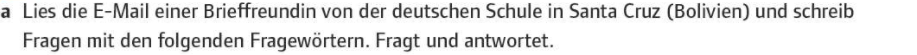 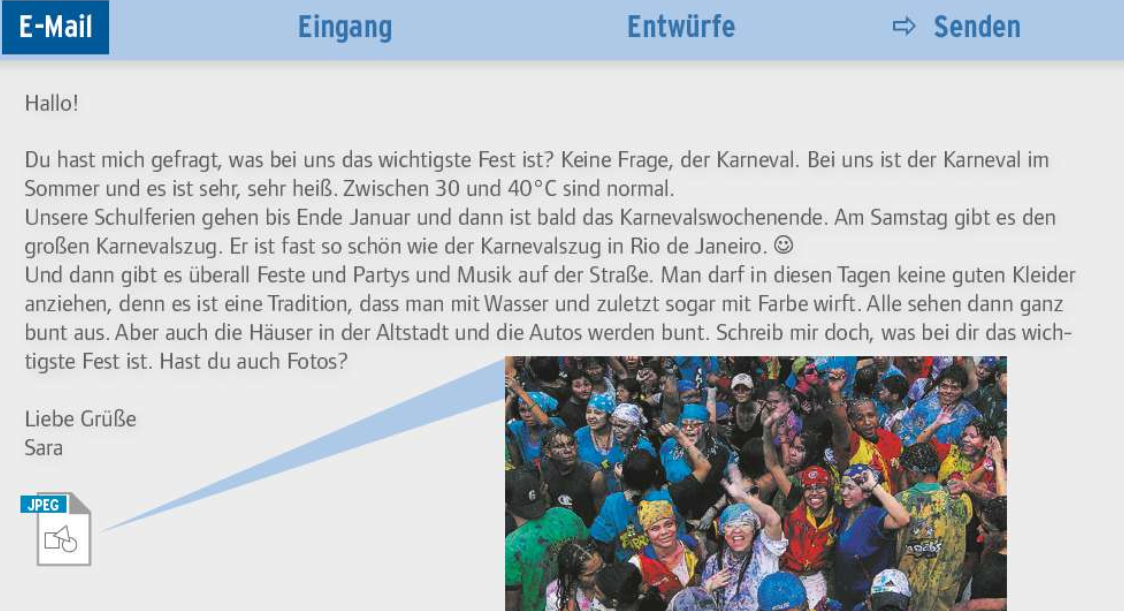 Schreibt (mit Partner) bitte eine direkte und eine indirekte Frage mit jedem Fragewort. Eine andere Gruppe schreibt dann später die Antwort!Jetzt bist du dran! Benutze auch 1 oder 2 indirekte Fragen in deiner E-Mail!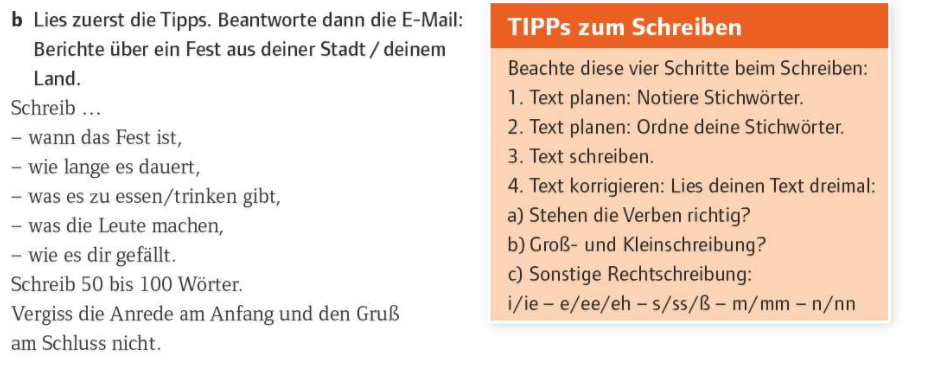 Notizen: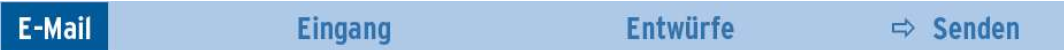 Wer hat diesen Brief geschrieben?Weißt du, wer diesen Brief geschrieben hat?WannWo WieWasWarumAn:Betreff: ______________________, _____________________________________________________________________________________________________________________________________________________________________________________________________________________________________________________________________________________________________________________________________________________________________________________________________________________________________________________________________________________________________________________________________________________________________________________________________________________________________________________________________________________________________________________________________________________________________________________________________________________________________________